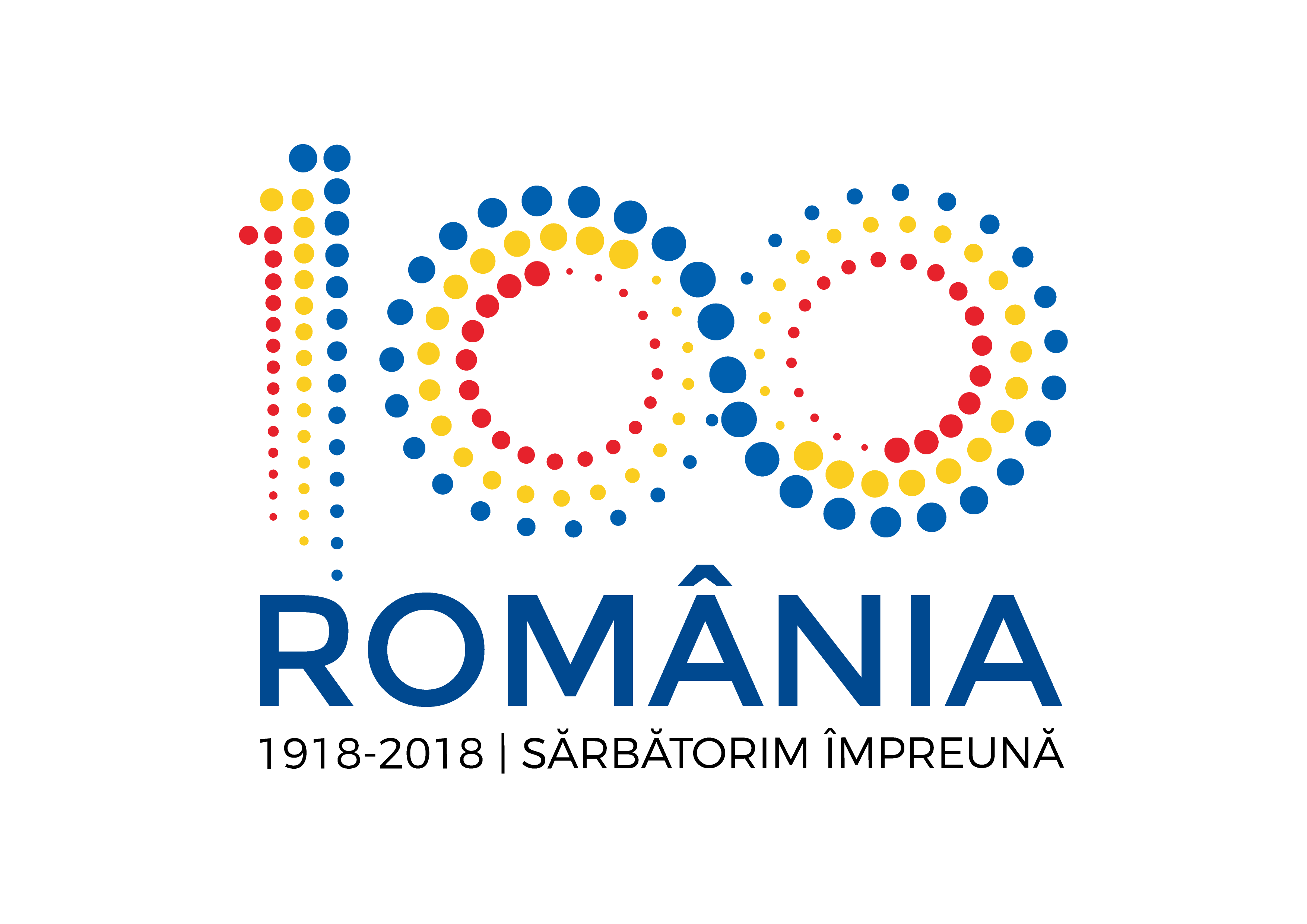 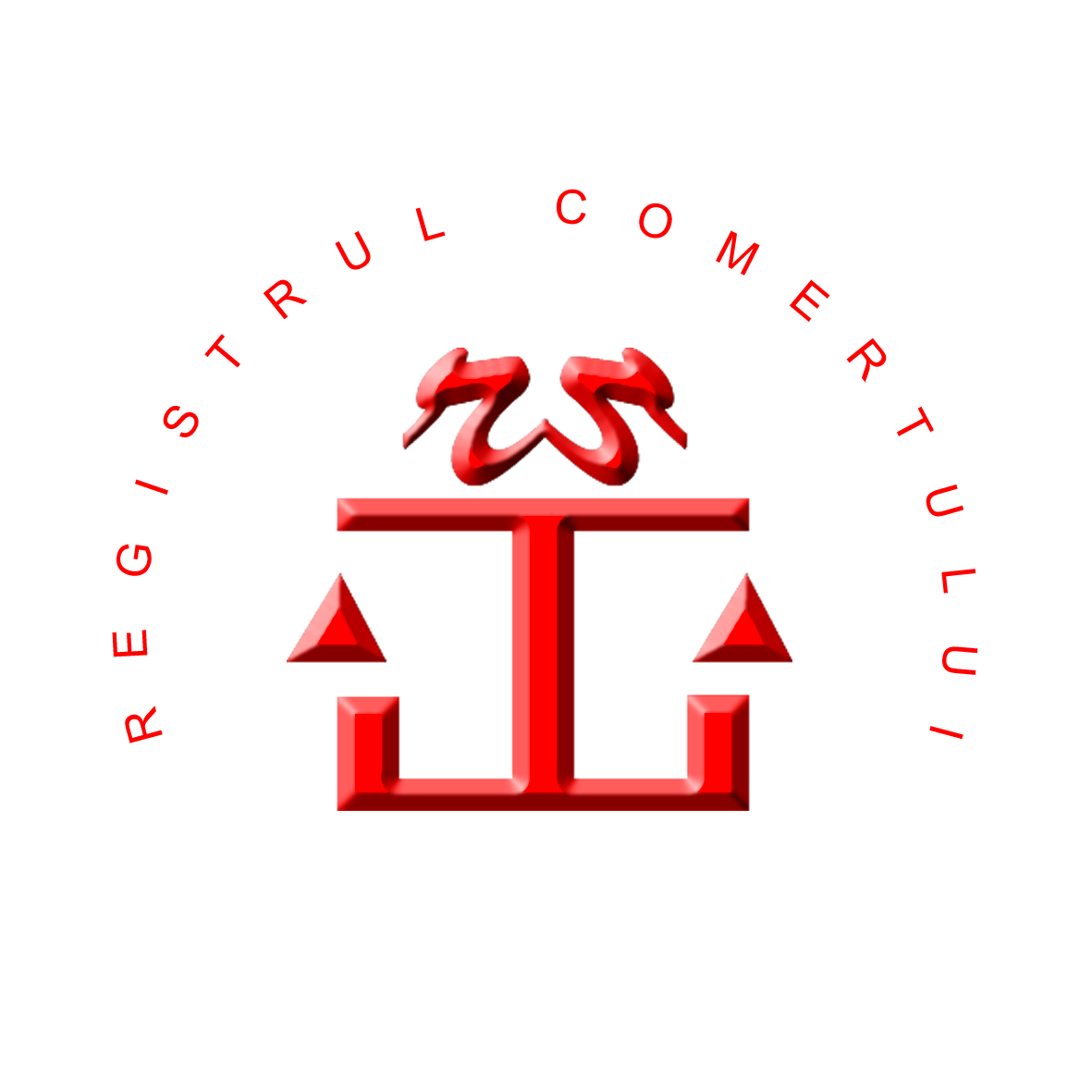 Comunicare anulare procedura de achiziţie publică pentru atribuirea acordului - cadru având ca obiect „Achiziţia de module de rafturi metalice mobile pentru sediul central al Oficiului Național al Registrului Comerțului şi sediile oficiilor registrului comerţului de pe lângă tribunale şi, cu titlu accesoriu operaţiuni de amplasare (asamblare şi montare) a acestora”,  anunț de participare, publicat în SEAP sub nr. 427197 din 16.04.2018            Prin decizia directorului general/ ordonatorului de credite nr. 259/31.05.2018, s-a dispus:	Anularea, în temeiul art. 212 alin. (1), lit. a, teza a II-a, din Legea nr. 98/2016 privind achiziţiile publice, cu modificările şi completările ulterioare, a procedurii de atribuire având ca obiect „Achiziţia de module de rafturi metalice mobile pentru sediul central al Oficiului Național al Registrului Comerțului şi sediile oficiilor registrului comerţului de pe lângă tribunale şi, cu titlu accesoriu operaţiuni de amplasare (asamblare şi montare) a acestora”, întrucât nu a fost depusă nici o ofertă admisibilă.          Procedura de atribuire a acordului cadru având ca obiect „Achiziţia de module de rafturi metalice mobile pentru sediul central al Oficiului Național al Registrului Comerțului şi sediile oficiilor registrului comerţului de pe lângă tribunale şi, cu titlu accesoriu operaţiuni de amplasare (asamblare şi montare) a acestora”, va fi reluată în conformitate cu prevederile Legii nr. 98/2016 privind achizițiile publice, cu modificările și completările ulterioare.